10.07.2020 № 1192Об установлении предельного уровня соотношения среднемесячной заработной платы руководителей, заместителей руководителей, главных бухгалтеров муниципальных унитарных предприятий города ЧебоксарыВ соответствии со статьей 145 Трудового кодекса Российской Федерации, пунктом 5 Положения об условиях оплаты труда руководителя муниципального унитарного предприятия города Чебоксары, утвержденного постановлением администрации города Чебоксары от 07.07.2017 № 1669, администрация города Чебоксары п о с т а н о в л я е т:1. Установить предельный уровень соотношения среднемесячной заработной платы руководителей, заместителей руководителей, главных бухгалтеров муниципальных унитарных предприятий города Чебоксары и средней заработной платы работников списочного состава предприятия (без учета руководителя, его заместителей и главного бухгалтера) в следующей кратности:1.1. Предельный уровень соотношения среднемесячной заработной платы руководителя муниципального унитарного предприятия «Чебоксарское троллейбусное управление» и средней заработной платы работников списочного состава предприятия (без учета руководителя, его заместителей и главного бухгалтера) в кратности 1 к 5;предельный уровень соотношения среднемесячной заработной платы заместителей руководителя муниципального унитарного предприятия «Чебоксарское троллейбусное управление» и средней заработной платы работников списочного состава предприятия (без учета руководителя, его заместителей и главного бухгалтера) в кратности 1 к 3;предельный уровень соотношения среднемесячной заработной платы главного бухгалтера муниципального унитарного предприятия «Чебоксарское троллейбусное управление» и средней заработной платы работников списочного состава предприятия (без учета руководителя, его заместителей и главного бухгалтера) в кратности 1 к 3,5.1.2. Предельный уровень соотношения среднемесячной заработной платы руководителя муниципального унитарного предприятия «Теплосеть» и средней заработной платы работников списочного состава предприятия (без учета руководителя, его заместителей и главного бухгалтера) в кратности 1 к 6;предельный уровень соотношения среднемесячной заработной платы заместителей руководителя муниципального унитарного предприятия «Теплосеть» и средней заработной платы работников списочного состава предприятия (без учета руководителя, его заместителей и главного бухгалтера) в кратности 1 к 5,4.1.3. Предельный уровень соотношения среднемесячной заработной платы руководителя муниципального унитарного предприятия «Чебоксарские городские электрические сети» и средней заработной платы работников списочного состава предприятия (без учета руководителя, его заместителей и главного бухгалтера) в кратности 1 к 4.2. Управлению информации, общественных связей и молодежной политики администрации города Чебоксары опубликовать настоящее постановление в средствах массовой информации.3. Настоящее постановление вступает в силу со дня его официального опубликования.4. Контроль за исполнением настоящего постановления возложить на заместителя главы администрации города Чебоксары – председателя Горкомимущества Ю.А. Васильева.Глава администрации города Чебоксары                                       А.О. ЛадыковЧăваш РеспубликиШупашкар хулаадминистрацийěЙЫШĂНУ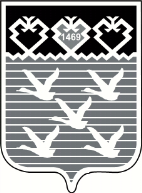 Чувашская РеспубликаАдминистрациягорода ЧебоксарыПОСТАНОВЛЕНИЕ